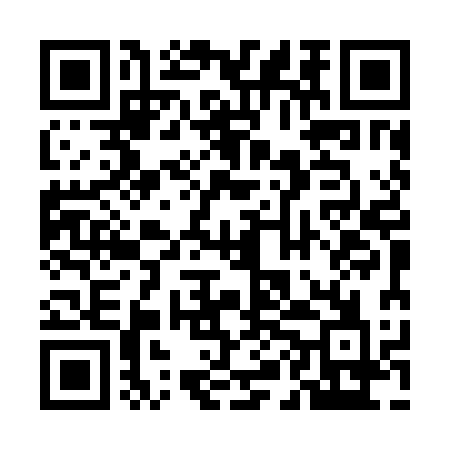 Ramadan times for Grayson, Saskatchewan, CanadaMon 11 Mar 2024 - Wed 10 Apr 2024High Latitude Method: Angle Based RulePrayer Calculation Method: Islamic Society of North AmericaAsar Calculation Method: HanafiPrayer times provided by https://www.salahtimes.comDateDayFajrSuhurSunriseDhuhrAsrIftarMaghribIsha11Mon5:425:427:121:004:556:506:508:2012Tue5:395:397:101:004:576:526:528:2213Wed5:375:377:071:004:586:536:538:2414Thu5:355:357:051:004:596:556:558:2515Fri5:335:337:0312:595:016:576:578:2716Sat5:305:307:0112:595:026:586:588:2917Sun5:285:286:5912:595:037:007:008:3118Mon5:255:256:5612:585:057:017:018:3319Tue5:235:236:5412:585:067:037:038:3420Wed5:215:216:5212:585:077:057:058:3621Thu5:185:186:5012:585:097:067:068:3822Fri5:165:166:4712:575:107:087:088:4023Sat5:135:136:4512:575:117:107:108:4224Sun5:115:116:4312:575:127:117:118:4425Mon5:085:086:4112:565:147:137:138:4526Tue5:065:066:3812:565:157:157:158:4727Wed5:035:036:3612:565:167:167:168:4928Thu5:015:016:3412:555:177:187:188:5129Fri4:584:586:3212:555:197:197:198:5330Sat4:564:566:3012:555:207:217:218:5531Sun4:534:536:2712:555:217:237:238:571Mon4:514:516:2512:545:227:247:248:592Tue4:484:486:2312:545:237:267:269:013Wed4:454:456:2112:545:247:277:279:034Thu4:434:436:1912:535:267:297:299:055Fri4:404:406:1612:535:277:317:319:076Sat4:384:386:1412:535:287:327:329:097Sun4:354:356:1212:535:297:347:349:118Mon4:324:326:1012:525:307:367:369:139Tue4:304:306:0812:525:317:377:379:1510Wed4:274:276:0612:525:327:397:399:18